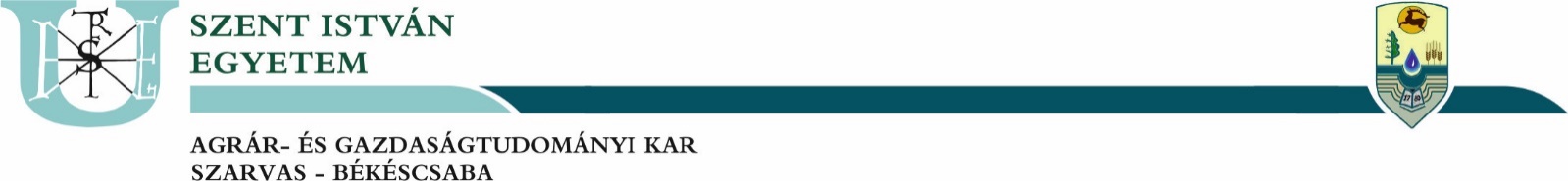 Szent István EgyetemAgrár- és Gazdaságtudományi KarHelybenDr. Futó Zoltánmb. dékán 							Tisztelt Dékán Úr!Alulírott ……………………………………………….. NEPTUN kód:……………………….…………………………………..szakos        nappali/levelező       tagozatos hallgató ………………………………………………….tárgyból tanulmányi kötelezettségemet nem teljesítettem és a TVSZ-ben biztosított lehetőségeket kimerítettem. Tisztelettel kérek engedélyt „MÁSODIK alkalommal MÉLTÁNYOSSÁGBÓL” a mulasztás pótlására (a tantárgy újrafelvételére).Köszönettel:……………., 20…. ……………………….				………………………….										  (aláírás)             TÁMOGATOM a mulasztás pótlásának engedélyezésétDÉKÁNI MÉLTÁNYOSSÁG                   MÁSODIK alkalommal történő igénybevételével.Dr. Futó Zoltán, mb. dékán20... ……………………………………